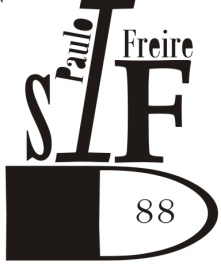 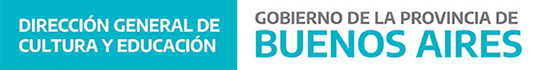 CERTIFICADO PARCIAL DE ESTUDIOS SUPERIORESINSTITUTO SUPERIOR DE FORMACIÓN DOCENTE N° 88 “Paulo Freire” San Justo - La Matanza.Consta que       D.N.I. – L.E. – L.C. N°      ha aprobado con las respectivas calificaciones que abajo se registran, las Perspectivas y/o Espacios Curriculares correspondientes a la Carrera PROFESORADO DE INGLÉS; Resolución N° 13296/99, Resolución N° 30/03 y Resolución N° 4664/03.A pedido del/la interesado/a y a efectos de ser presentada ante quien corresponda, se extiende la presente constancia en la ciudad de San Justo. 25 de marzo de 2022                           Sello                             ________________________ Autoridad del establecimiento.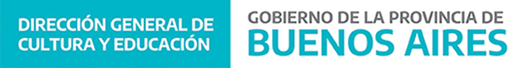 CONSTANCIA PARA INSCRIPCIÓN LISTADO 108 B Por la presente se deja constancia que al día de la fecha el/la Sr./Sra                  DNI N°..Domiciliado en.del distrito de, tiene aprobado el ………..% (en letras……………………………….%) de las materias correspondientes al Plan de Estudios aprobado por Resolución N°............/............correspondiente a la Carrera………………............................................................................................................................que otorga el Título de ....................................................................................................................., cursada en el ISFD N°……………………………………. sito en……………………………………….del distrito…...................... Región…….Se extiende la presente a los.. días del mes dede 20 , para ser presentada ante quien lo solicite. FIRMA DEL SECRETARIO DE				FIRMA DEL DIRECTOR DELA INSTITUCIÓN						LA INSTITUCIÓNPERSPECTIVAS Y/O ESPACIOS CURRICULARESFECHA DE ACREDITACIÓNCALIFICACIÓNCALIFICACIÓNPERSPECTIVAS Y/O ESPACIOS CURRICULARESFECHA DE ACREDITACIÓNEn númerosEn letrasLibro y folio1°ESPACIO DE LA FUNDAMENTACIÓN PEDAGÓGICAPerspectiva Filosófico - pedagógica IPerspectiva Pedagógico  Didáctica IPerspectiva SociopolíticaESPACIO DE LA ESPECIALIZACIÓN POR NIVELESPsicología y Cultura de la EducaciónESPACIO DE LA ORIENTACIÓNLengua y Cultura ILengua y Expresión Escrita ILengua y Expresión Oral IESPACIO DE LA PRÁCTICAEspacio de la Práctica Docente I2°ESPACIO DE LA FUNDAMENTACIÓN PEDAGÓGICAPerspectiva Filosófico- pedagógica IIPerspectiva Pedagógico- Didáctica IIESPACIO DE LA ESPECIALIZACIÓN POR NIVELESPsicología y Cultura del Alumno de EGB 1 y 2ESPACIO DE LA ORIENTACIÓNLengua y Cultura IILengua y Expresión Escrita IILengua y Expresión Oral IIInglés y su Enseñanza IESPACIO DE LA PRÁCTICAEspacio de la Práctica Docente II3°ESPACIO DE LA FUNDAMENTACIÓN PEDAGÓGICAPerspectiva Filosófico – Pedagógico – DidácticaPerspectiva Político – InstitucionalESPACIO DE LA ESPECIALIZACIÓN POR NIVELESPsicología y Cultura del Alumno de EGB 3 y PolimodalESPACIO DE LA ORIENTACIÓNLengua y Cultura IIILengua y Expresión Escrita IIILengua y Expresión Oral IIIInglés y su enseñanza IIESPACIO DE LA PRÁCTICAEspacio de la Práctica Docente III4°ESPACIO DE LA ORIENTACIÓNLengua y Cultura IVLengua y Expresión Escrita IVLengua y Expresión Oral IVInglés y su Enseñanza IIIExpresión Oral y Escrita de la Lengua EspañolaSegunda Lengua ExtranjeraESPACIO DE LA PRÁCTICAEspacio de la Práctica Docente IV